ỦY BAN NHÂN DÂN THÀNH PHỐ HỒ CHÍ MINHTRƯỜNG CAO ĐẲNG CÔNG NGHỆ THỦ ĐỨC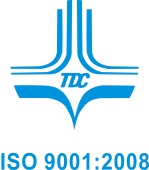 GIÁO ÁN TÍCH HỢPHọ và tên giảng viên : ……………………….Môn học/học phần: ……………………….....Lớp: ………………… ………………………Năm học: ……………………………………..Quyển số: ……………Mục tiêu của bài: Sau khi học xong bài này HSSV có khả năng: Về kiến thức:Về kỹ năng:Về thái độ:Đồ dùng và phương tiện dạy học:Hình thức tổ chức dạy học:Ổn định lớp học:           	Thời lượng: .............. phútThực hiện bài học:		Thời lượng: .............. phútRút kinh nghiệm tổ chức thực hiện:Thực hiện từ ngày:……/… đến ngày:……/…/201..........Tên chương:  ………………………………………………………………….Tên bài:    ……………………………………………………………………...                               Giáo án số: ……………….Thời lượng: ……………giờTTNội dungHoạt động dạy họcHoạt động dạy họcThời lượng(phút)TTNội dungHoạt động của giáo viênHoạt động của HSSVThời lượng(phút)1Dẫn nhập:(Gợi mở, trao đổi phương pháp học, tạo tâm thế tích cực của HSSV....)......................................................................................................................................................................2Giới thiệu chủ đề:(Giới thiệu nội dung chủ đề cần giải quyết: yêu cầu kỹ thuật, tiêu chuẩn kiến thức kỹ năng)......................................................................................................................................................................3Giải quyết vấn đề:(Hướng dẫn HSSV rèn luyện để hình thành phát triển năng lực trong sự phối hợp của GV)......................................................................................................................................................................4Kết thúc vấn đề:- Củng cố kiến thức:......................................................................................................................................................................- Củng cố kỹ năng rèn luyện:(Nhận xét kết quả rèn luyện, lưu ý các sai sót và cách khắc phục, kế hoạch hoạt động tiếp theo)......................................................................................................................................................................5Hướng dẫn tự học:..................................................................................................................................................................................................................................................................................................................................................................................................................................................................................................................................................................................................................................................................Trưởng khoa/Trưởng bộ môn  Ngày.....tháng ........năm 201....                Giảng viên 